DECIZIE nr. 7/7din 19 decembrie 2019 Cu privire la modificarea deciziei Consiliului raional nr. 6/2 din 26.11.2019Cu privire la constituirea comisiilor consultative de specialitate ale Consiliului raional Ştefan Vodă Aferent modificărilor în componența nominală a consilierilor, la solicitarea fracțiunilor în Consiliul raional Ștefan Vodă; În conformitate cu prevederile Regulamentului privind constituirea şi funcţionarea Consiliului raional Ştefan Vodă, aprobat prin decizia Consiliului raional nr. 4/10 din 16 august 2012;În baza art. 13 alin. (31) lit. c), alin. 5) și art. 46 din Legea privind administraţia publică locală nr. 436 – XVI din 28 decembrie 2006, Consiliul raional Ștefan Vodă DECIDE: 1. Se modifică punctul 3 la decizia Consiliului raional nr. 6/2 din 26.11.2019 „Cu privire la constituirea comisiilor consultative de specialitate ale Consiliului raional Ştefan Vodă”, după cum urmează:- la punctul 3.1. Comisia pentru buget, finanţe, economie, raporturi patrimoniale, cooperare transfrontalieră şi integrare europeană – cifra 9 membri se substituie cu cifra 11 membri;- la punctul 3.4. Comisia pentru administrare publică, drepturile omului, ordine publică, mass-media, numiri, petiţii şi disciplină – cifra 9 membri se substituie cu cifra 7 membri.2. Controlul executării prezentei decizii se atribuie dlui Ion Țurcan, secretar al Consiliului raional.  3. Prezenta decizie se aduce la cunoştinţa:Oficiului teritorial Căuşeni al Cancelariei de Stat;Consilierilor raionali;Prin publicare pe pagina web a Consiliului raional Ștefan Vodă.    Preşedintele şedinţei                                                                              Anatolie Zavalișca      Contrasemnează:    Secretarul Consiliul raional                                                                  Ion Ţurcan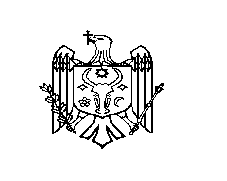 REPUBLICA MOLDOVACONSILIUL RAIONAL ŞTEFAN VODĂ